www.czechstepbystep.czKrátké české zprávy: Vyšetřování exploze municePřed poslechem:1. Spojte slova a ikony. Jedno slovo nebudete potřebovat.munice ▲ výbuch ▲ vyšetřování ▲ podezření ▲ důkaz ▲ překvapení 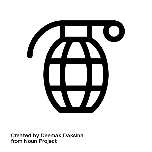 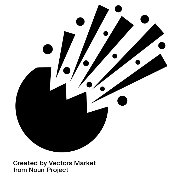 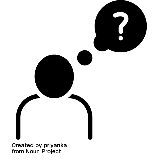 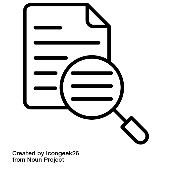 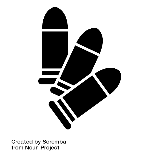 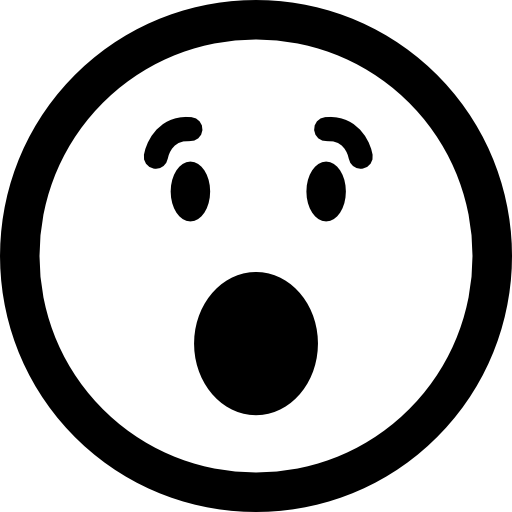 ……………………………………………………………………….Při poslechu:2. Poslouchejte a seřaďte ikony ve cvičení 1, jak je slyšíte v textu.3. Označte správnou možnost.……………………………………………………………………………………..Po poslechu:4. Spojte věty.Před šesti lety došlo 	         A. vyšetřování speciálního týmu překvapení.Zemřeli při tom 		         B. tak chtěli znemožnit prodej munice do Ukrajiny nebo do Sýrie.Teď přineslo 		         C. dvakrát k výbuchu munice ve skladu firmy Imex Group. Česká BIS má důkazy o tom,       D. dva lidé. Existuje podezření, že 	         E. že výbuch inscenovali dva ruští agenti. 1. K explozi došlo v roce …a) 2004b) 20142. Při výbuchu zemřeli … lidé.a) dvab) tři3. Kauzu vyšetřuje … a) ruská tajná policieb) česká Bezpečnostní informační služba4. Výbuch inscenovali agenti …a) z Ukrajinyb) z Ruska5. Výbuch měl asi znemožnit prodej munice … nebo do Sýrie.a) do Ukrajiny b) do Ruska 